My own game-tworzymy własną grę online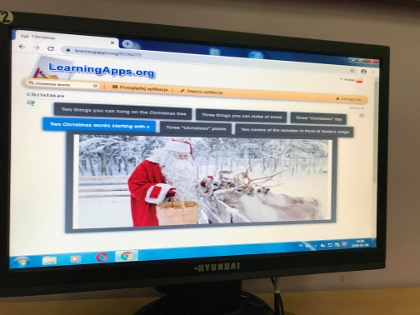 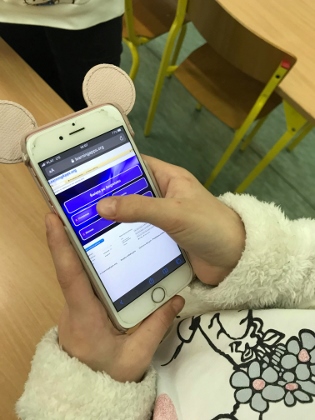 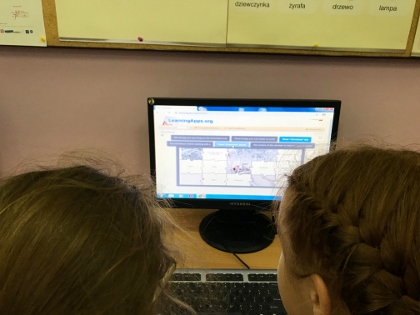 